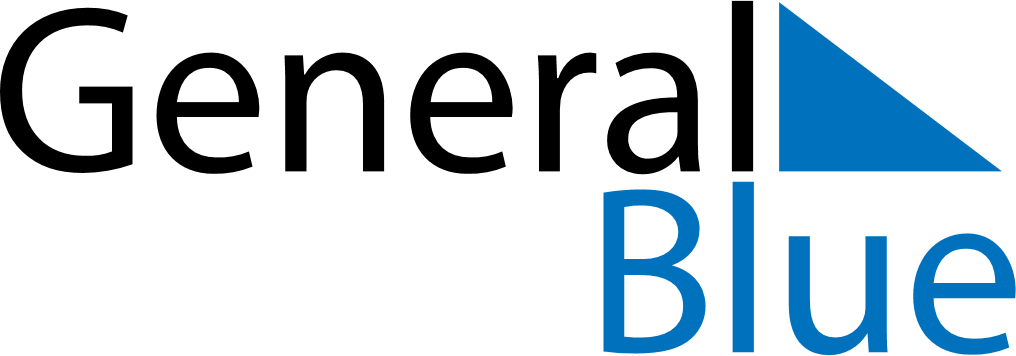 May 2019May 2019May 2019May 2019Svalbard and Jan MayenSvalbard and Jan MayenSvalbard and Jan MayenSundayMondayTuesdayWednesdayThursdayFridayFridaySaturday12334Labour Day56789101011Liberation Day1213141516171718Constitution DayConstitution Day192021222324242526272829303131Ascension Day